В соответствии с Федеральным законом от 25 июня 2002 года № 73-ФЗ «Об объектах культурного наследия (памятниках истории и культуры) народов Российской Федерации», Законом Республики Татарстан от 1 апреля 2005 года № 60-ЗРТ «Об объектах культурного наследия в Республике Татарстан», в целях сохранения и государственной охраны объекта культурного наследия местного (муниципального) значения и его территории, как объекта градостроительной деятельности особого регулирования,ПРИКАЗЫВАЮ:1. Утвердить границы территории объекта культурного наследия регионального значения «Здание номеров Банарцева, где в 1888 г. неоднократно останавливались: писатель-демократ Успенский Глеб Иванович, в 1888 и 1895 гг. - писатель Короленко Владимир Галактионович, в 1906 г. работал в портняжной мастерской один из руководителей Казанского комитета РСДРП(б) Комлев Абрам Павлович», расположенного по адресу: Республика Татарстан, г. Казань, ул. Дзержинского, д.13 (приложение № 1).2. Утвердить режим использования территории объекта культурного наследия регионального значения «Здание номеров Банарцева, где в 1888 г. неоднократно останавливались: писатель-демократ Успенский Глеб Иванович, в 1888 и 1895 гг. - писатель Короленко Владимир Галактионович, в 1906 г. работал в портняжной мастерской один из руководителей Казанского комитета РСДРП(б) Комлев Абрам Павлович», расположенного по адресу: Республика Татарстан, г. Казань, ул. Дзержинского, д.13 (приложение № 2).3. Контроль за исполнением приказа оставляю за собой.Министр 									  	И.Х.АюповаИсполнитель:Ведущий советникСектора учета объектов культурного наследия                                                                                              Г. Р. Хайруллина     Согласовано:Заместительминистра культурыРеспублики Татарстан                                                                           С. Г. ПерсоваИ.о начальника юридического отдела                                                                        Д.Н.ФасхиеваПриложение № 1 к приказу Министерства культуры Республики Татарстанот «_____»_______ 2018 г.№ ____________________ГРАНИЦЫтерритории объекта культурного наследия регионального значения «Здание номеров Банарцева, где в 1888 г. неоднократно останавливались: писатель-демократ Успенский Глеб Иванович, в 1888 и 1895 гг. - писатель Короленко Владимир Галактионович, в 1906 г. работал в портняжной мастерской один из руководителей Казанского комитета РСДРП(б) Комлев Абрам Павлович», расположенного по адресу: Республика Татарстан, г. Казань, ул. Дзержинского, д.13Карта (схема) границ территории объекта культурного наследия регионального значения «Здание номеров Банарцева, где в 1888 г. неоднократно останавливались: писатель-демократ Успенский Глеб Иванович, в 1888 и 1895 гг. - писатель Короленко Владимир Галактионович, в 1906 г. работал в портняжной мастерской один из руководителей Казанского комитета РСДРП(б) Комлев Абрам Павлович», расположенного по адресу: Республика Татарстан, г. Казань, ул. Дзержинского, д.13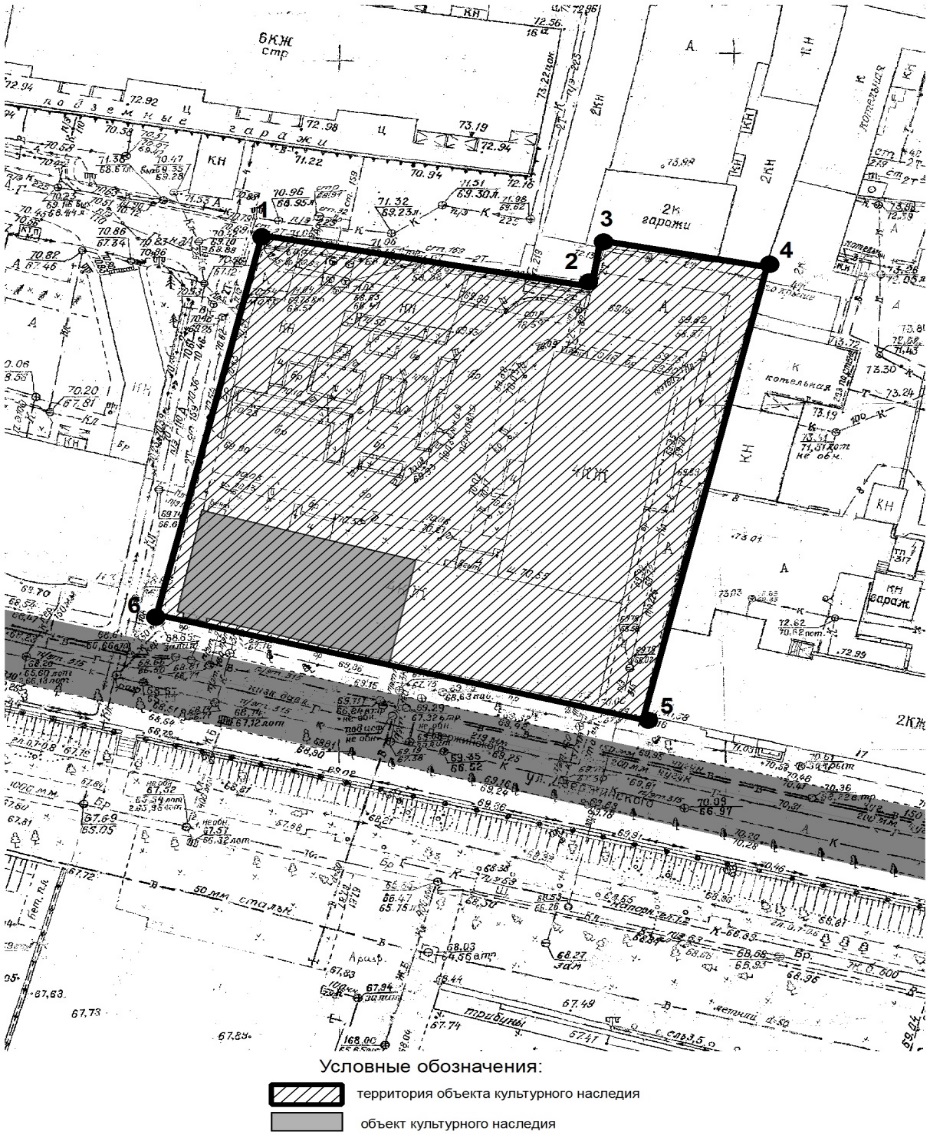 Картографическое описание границ территории объекта культурного наследия регионального значения «Здание номеров Банарцева, где в 1888 г. неоднократно останавливались: писатель-демократ Успенский Глеб Иванович, в 1888 и 1895 гг. - писатель Короленко Владимир Галактионович, в 1906 г. работал в портняжной мастерской один из руководителей Казанского комитета РСДРП(б) Комлев Абрам Павлович», расположенного по адресу: Республика Татарстан, г. Казань, ул. Дзержинского, д.13Границы территории объекта культурного наследия регионального значения «Здание номеров Банарцева, где в 1888 г. неоднократно останавливались: писатель-демократ Успенский Глеб Иванович, в 1888 и 1895 гг. - писатель Короленко Владимир Галактионович, в 1906 г. работал в портняжной мастерской один из руководителей Казанского комитета РСДРП(б) Комлев Абрам Павлович», расположенного по адресу: Республика Татарстан, г. Казань, ул. Дзержинского, д.13, проходят:юго-западная часть: по ул. Дзержинского по красной линии, по передней границе земельного участка (т. 5-6);северо-западная часть: от ул. Дзержинского по боковой границе земельного участка (т. 6-1);северо-восточная часть: по внутриквартальной границе земельного участка (т. 1-2-3-4);юго-восточная часть: от ул. Дзержинского по боковой границе земельного участка (т. 4-5).Таблица поворотных точекграниц территории объекта культурного наследия регионального значения «Здание номеров Банарцева, где в 1888 г. неоднократно останавливались: писатель-демократ Успенский Глеб Иванович, в 1888 и 1895 гг. - писатель Короленко Владимир Галактионович, в 1906 г. работал в портняжной мастерской один из руководителей Казанского комитета РСДРП(б) Комлев Абрам Павлович», расположенного по адресу: Республика Татарстан, г. Казань, ул. Дзержинского, д.13Приложение № 2 к приказу Министерства культуры Республики Татарстанот «_____» _______ 2018 г.№ ____________________Режим использованиятерриторий объектов культурного наследия регионального значения «Здание номеров Банарцева, где в 1888 г. неоднократно останавливались: писатель-демократ Успенский Глеб Иванович, в 1888 и 1895 гг. - писатель Короленко Владимир Галактионович, в 1906 г. работал в портняжной мастерской один из руководителей Казанского комитета РСДРП(б) Комлев Абрам Павлович», расположенного по адресу: Республика Татарстан, г. Казань, ул. Дзержинского, д.13В границах территории объекта культурного наследия регионального значения «Здание номеров Банарцева, где в 1888 г. неоднократно останавливались: писатель-демократ Успенский Глеб Иванович, в 1888 и 1895 гг. - писатель Короленко Владимир Галактионович, в 1906 г. работал в портняжной мастерской один из руководителей Казанского комитета РСДРП(б) Комлев Абрам Павлович», расположенного по адресу: Республика Татарстан, г. Казань, ул. Дзержинского, д.13, разрешается:проведение работ по сохранению объекта культурного наследия, направленных на обеспечение физической сохранности объекта культурного наследия, в том числе консервация, ремонт, реставрация, приспособление для современного использования;ведение хозяйственной деятельности, не противоречащей требованиям обеспечения сохранности объекта культурного наследия и позволяющей обеспечить функционирование объекта культурного наследия в современных условиях;использование земельного участка, приспособление объекта культурного наследия для современного использования в соответствии со следующими видами разрешенного использования земельного участка и объектов капитального строительства (коды видов разрешенного использования указаны в соответствии с приказом Министерства экономического развития Российской Федерации от 1 сентября 2014 г. № 540 «Об утверждении классификатора видов разрешённого использования земельных участков»):- малоэтажная многоквартирная жилая застройка (код 2.1.1); - среднеэтажная жилая застройка (код 2.5); - обслуживание жилой застройки (код 2.7);- амбулаторно-поликлиническое обслуживание (код 3.4.1), - предпринимательство (код 4.0); - общественное питание (код 4.6);- гостиничное обслуживание (код 4.7);- обслуживание автотранспорта (код 4.9).воссоздание (восстановление) утраченных элементов и частей объекта культурного наследия посредством его реставрации по существующим чертежам, обмерам и историческим аналогам;снос временных сооружений и объектов, нарушающих целостность объекта культурного наследия;капитальный ремонт существующих объектов инженерной инфраструктуры (внешние сети водоснабжения, канализации, теплоснабжения, газоснабжения, электроснабжения, телефонизации) при условии отсутствия влияния производимых работ (в том числе динамических воздействий) на объект культурного наследия;благоустройство территории, направленное на сохранение, использование и популяризацию объекта культурного наследия: использование в покрытии площадок, подходов и проездов традиционных материалов (камень, гранит и иные материалы, имитирующие натуральные); применение отдельно стоящего оборудования освещения, отвечающего характеристикам элементов исторической среды; сохранение ценных пород деревьев;установка на фасадах объекта культурного наследия информационных надписей и обозначений, мемориальных досок не выше 1-го этажа объекта культурного наследия;установка вывесок организаций, вывесок, предназначенных для доведения до сведения потребителей информации о наименовании изготовителя (исполнителя, продавца), месте его происхождения (адресе) и режиме работы в соответствии с Законом Российской Федерации от 7 февраля 1992 года № 2300-1 «О защите прав потребителей» не выше 1-го этажа здания, строения или сооружений. Высота вышеобозначенных информационных конструкций должна составлять не более 2/3 от высоты фриза, простенка между окнами этажей, в пределах которой регламентируется размещение той или иной конструкции. При наличии арочных окон высота конструкций, расположенных между окнами этажей, уменьшается до 1/2. Ширина информационных конструкций должна составлять не более 2/3 от ширины простенка, в пределах которого регламентируется размещение той или иной конструкции;использование ночной подсветки фасадов объекта культурного наследия;понижение директивного уровня территории, вертикальная планировка дворовых территорий при наличии археологического сопровождения работ.Все вышеуказанные работы проводятся на основании письменного разрешения на проведение работ по сохранению объекта культурного наследия, выданного уполномоченным органом охраны объектов культурного наследия, в соответствии с согласованным с уполномоченным органом охраны объектов культурного наследия заданием на проведение работ по сохранению объекта культурного наследия и проектной документацийВ границах территории объекта культурного наследия регионального значения «Здание номеров Банарцева, где в 1888 г. неоднократно останавливались: писатель-демократ Успенский Глеб Иванович, в 1888 и 1895 гг. - писатель Короленко Владимир Галактионович, в 1906 г. работал в портняжной мастерской один из руководителей Казанского комитета РСДРП (б) Комлев Абрам Павлович», расположенного по адресу: Республика Татарстан, г. Казань, ул. Дзержинского, д.13, запрещается:проведение земляных, строительных, мелиоративных и иных работ, за исключением работ по сохранению объекта культурного наследия или его отдельных элементов, сохранению историко-градостроительной среды объекта культурного наследия;строительство объектов капитального строительства и увеличение объемно-пространственных характеристик существующих на территории памятника объектов капитального строительства; установка на фасадах и крыше объекта культурного наследия кондиционеров, крупногабаритных антенн и иных элементов инженерного оборудования;установка средств наружной рекламы на объекте культурного наследия, а также на его территории;использование открытого способа свечения при установке средств наружной информации (вывесок) на фасадах;прокладка объектов инженерной инфраструктуры (внешние сети водоснабжения, канализации, теплоснабжения, газоснабжения, электроснабжения, телефонизации) надземным способом;установка киосков, павильонов, навесов, малых архитектурных форм, за исключением восстановлением утраченных;использование технологий, создающих динамические нагрузки на объект культурного наследия и на окружающую его застройку;засорение территории объекта культурного наследия бытовыми отходами любого вида и форм;использование объекта культурного наследия, исторических элементов и территории объекта культурного наследия под виды использования, создающих угрозу их разрушения, оказывающих негативное воздействие, как на объект культурного наследия, так и на окружающую застройку.Об утверждении границы территории объекта культурного наследия регионального значения «Здание номеров Банарцева, где в 1888 г. неоднократно останавливались: писатель-демократ Успенский Глеб Иванович, в 1888 и 1895 гг. - писатель Короленко Владимир Галактионович, в 1906 г. работал в портняжной мастерской один из руководителей Казанского комитета РСДРП(б) Комлев Абрам Павлович», расположенного по адресу: Республика Татарстан, г. Казань, ул. Дзержинского, д.13№ точкиКоординаты точки в местной системе координат (МСК-16)Координаты точки в местной системе координат (МСК-16)Координаты точки во Всемирной геодезической системе координат 1984 года (WGS-84)Координаты точки во Всемирной геодезической системе координат 1984 года (WGS-84)№ точкиXYСеверная широта ВВосточная долгота L1476542.021305333.1255° 47' 46.29"49° 07' 00.18"2476534.671305375.3255° 47' 46.05"49° 07' 02.60"3476541.291305376.4555° 47' 46.26"49° 07' 02.67"4476537.501305397.7455° 47' 46.14"49° 07' 03.89"5476471.481305381.7755° 47' 44.00"49° 07' 02.97"6476487.391305319.6655° 47' 44.52"49° 06' 59.40"